Средняя группа № 4 «Ягодки».1)Прошли занятия  направленные на формирование навыков санитарно-эпидемиологической безопасности. Были проведены:Игровые упражнения "Путешествие в страну здоровья"Чтение сказки К.Чуковского "Мойдодыр"Чтение стихов о гигиене питания, одежды "Здоровье ребенка"Сюжетно-ролевая игра "Больница". Посещение медицинского кабинета, осмотр педиатра.2)Формирование навыков информационной безопасности В течение нескольких дней дети просмотрели иллюстрации: «Влияние мобильной связи на здоровье ребенка», «Знакомство с компьютером?».Проводились беседы: «Польза или вред от компьютера», «Компьютер друг или враг», «Что такое интернет?». 3)На протяжении всего учебного года систематически велась работа формирование навыков противопожарной безопасности и электробезопасности у детей через художественное слово, просмотр иллюстрации. Стихотворения разных поэтов, пословицы, поговорки, противопожарные загадки, беседы  с детьми  и рассказы о пожаре разных авторов (С.Я. Маршак «Кошкин дом», «Пожар», К.Чуковский «Путаница»,  С. Никитин «Азбука «01», «Пожарная машина «Капелька», М.Дружинина «Пожарная машина», «01- пароль отважных»). Проводились бесседы на темы:  «Спички детям не игрушка!», «Чтобы не было беды», «Причины возникновения пожара», «Откуда к людям огонь пришел?», «Спички-невелички», «Один дома».С детьми регулярно проводились инструктажи и пятиминутки  по безопасности, настольно-печатные игры «Ходилка».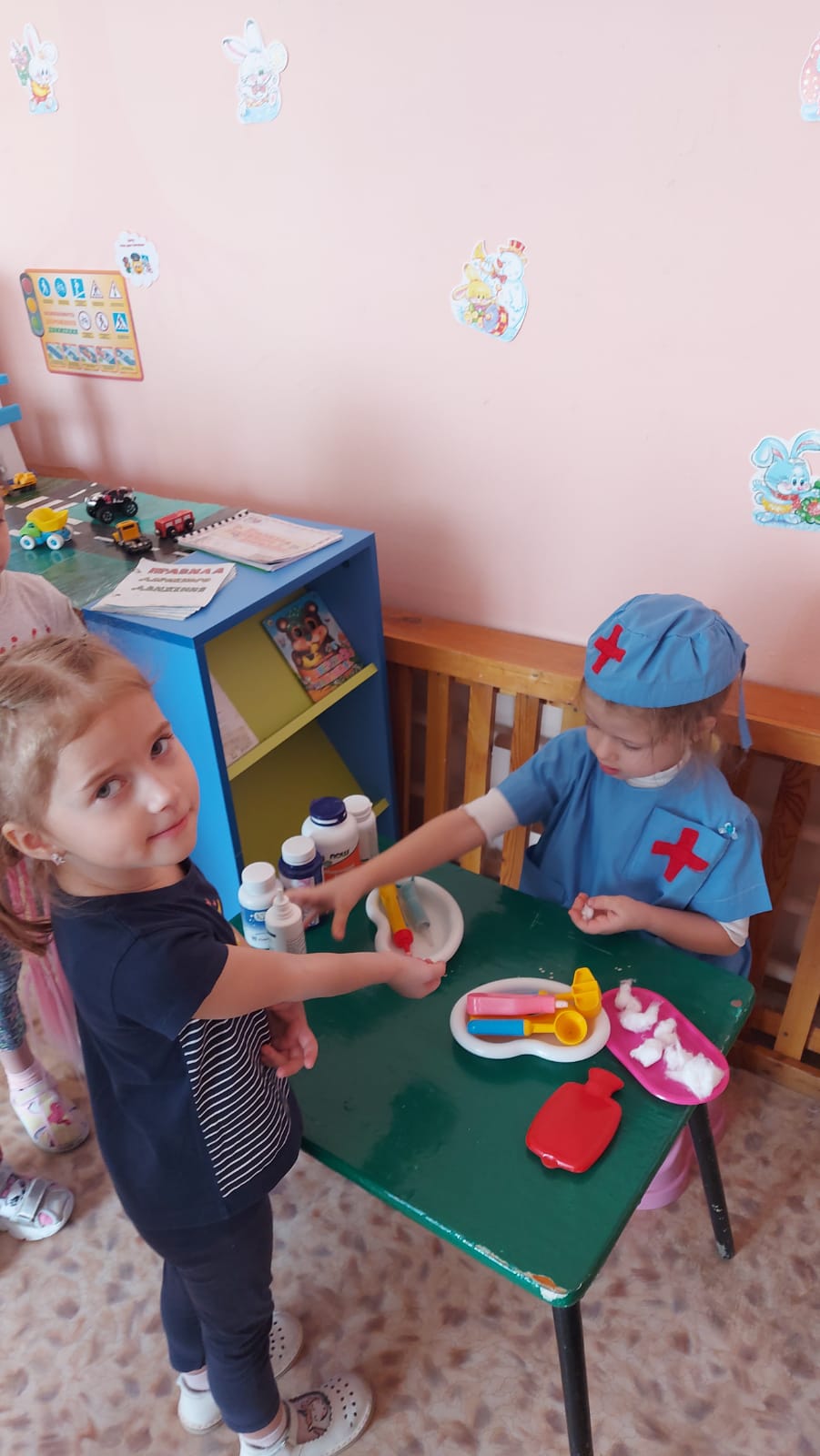 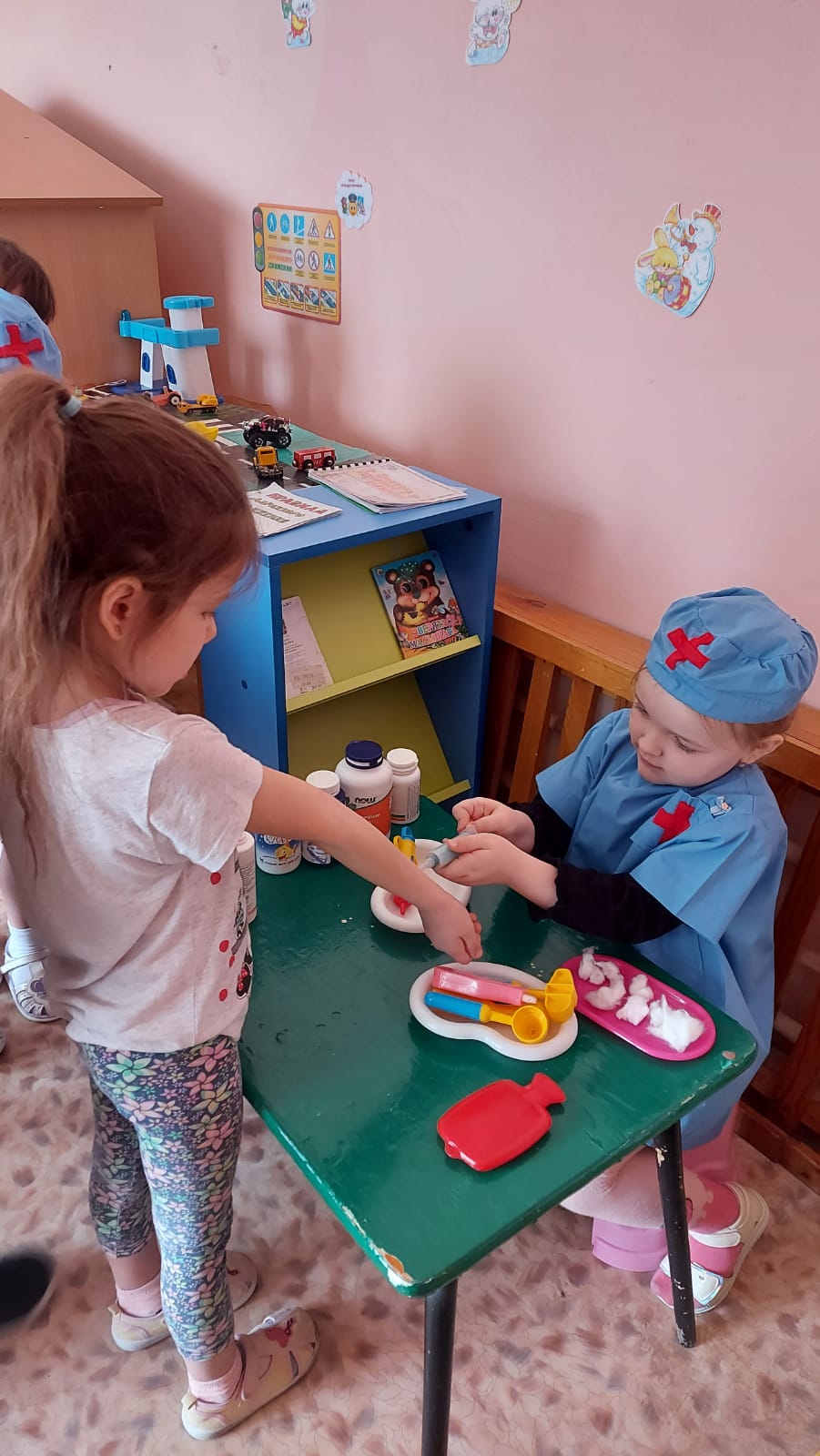 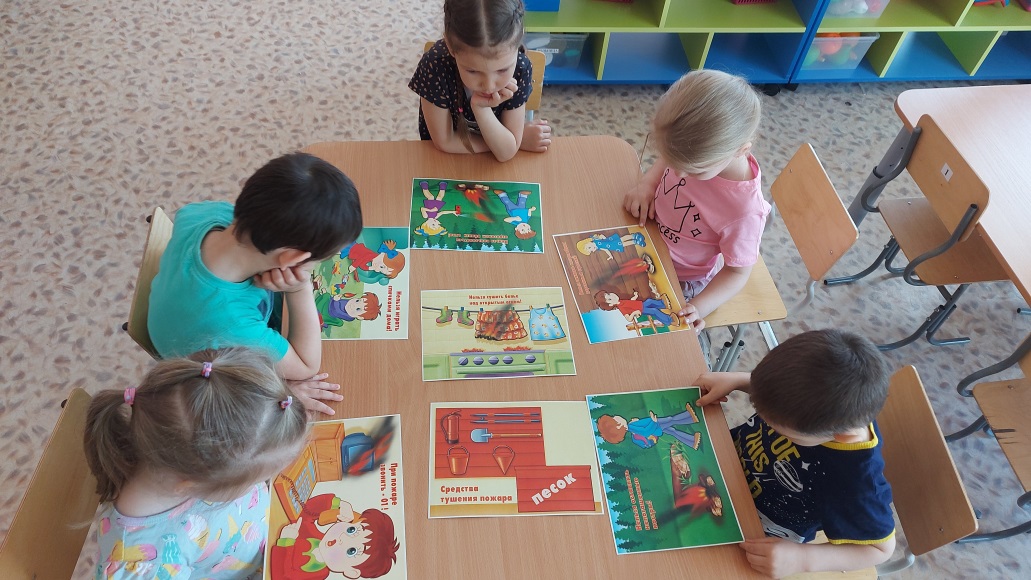 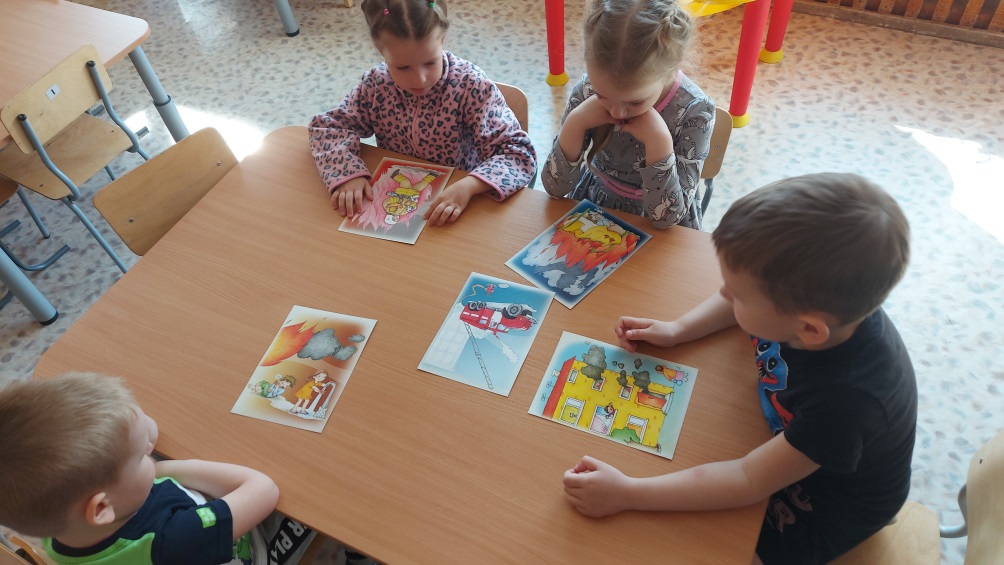 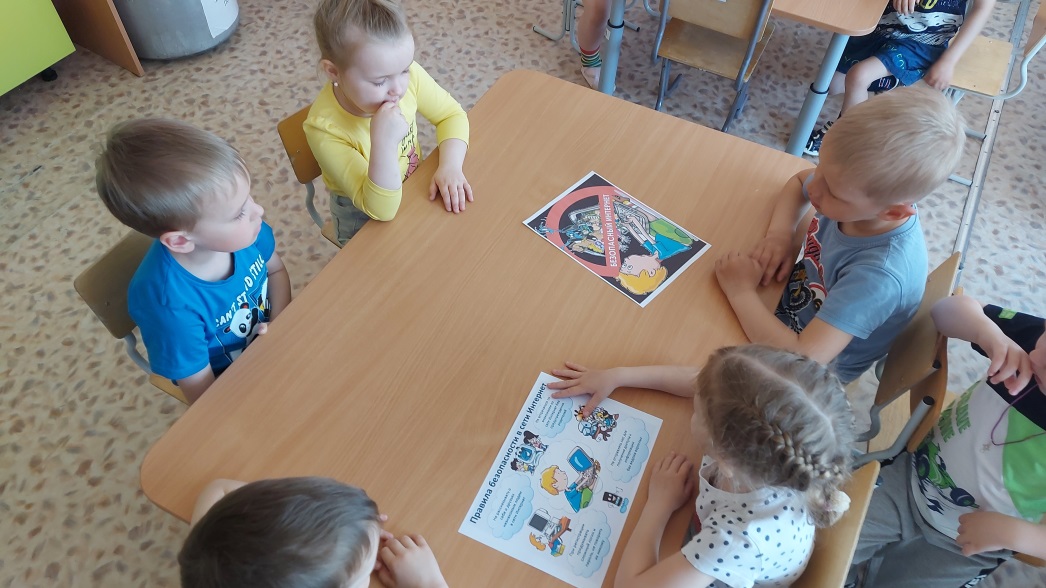 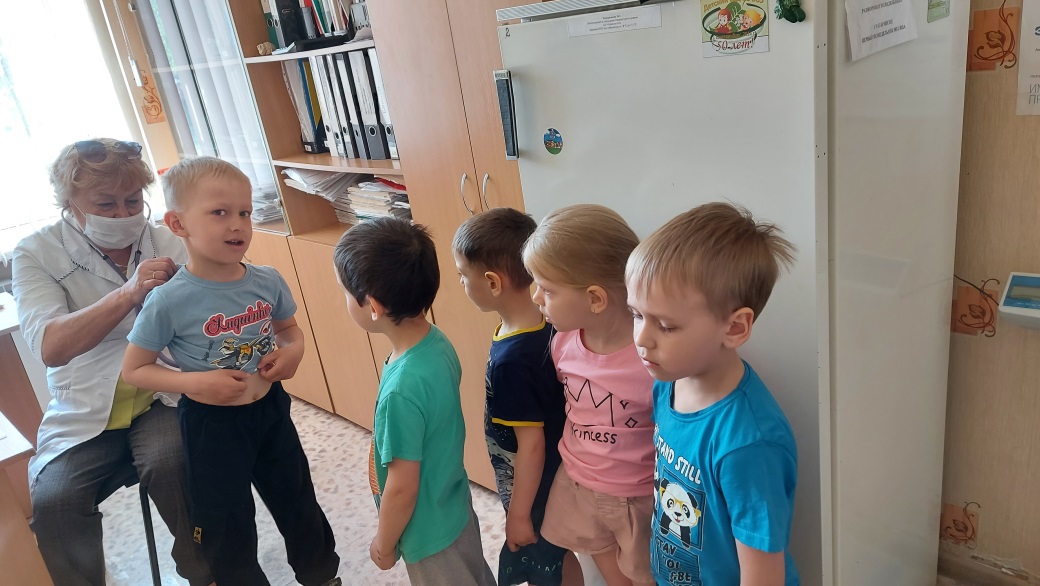 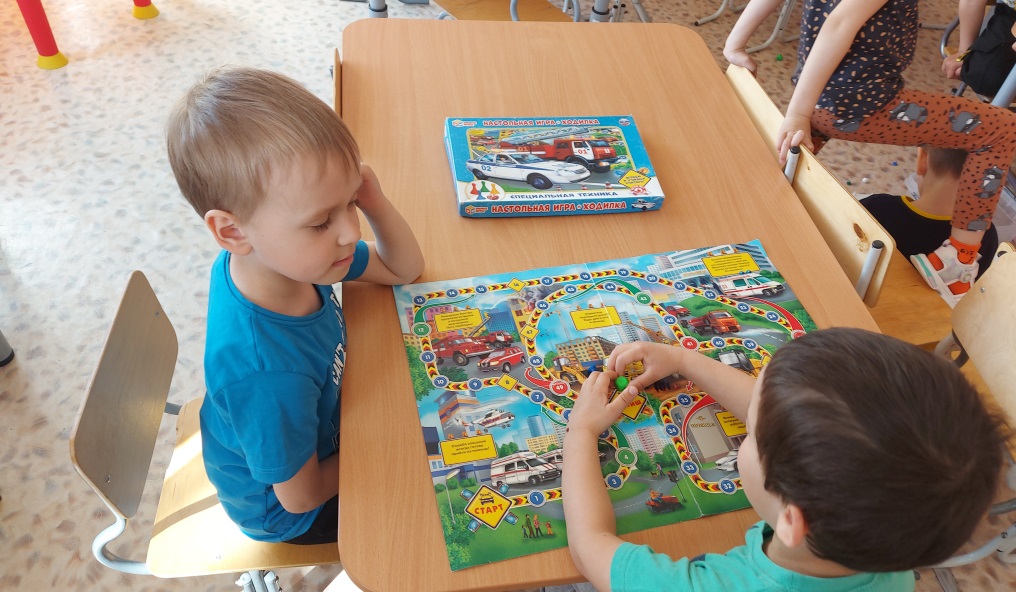 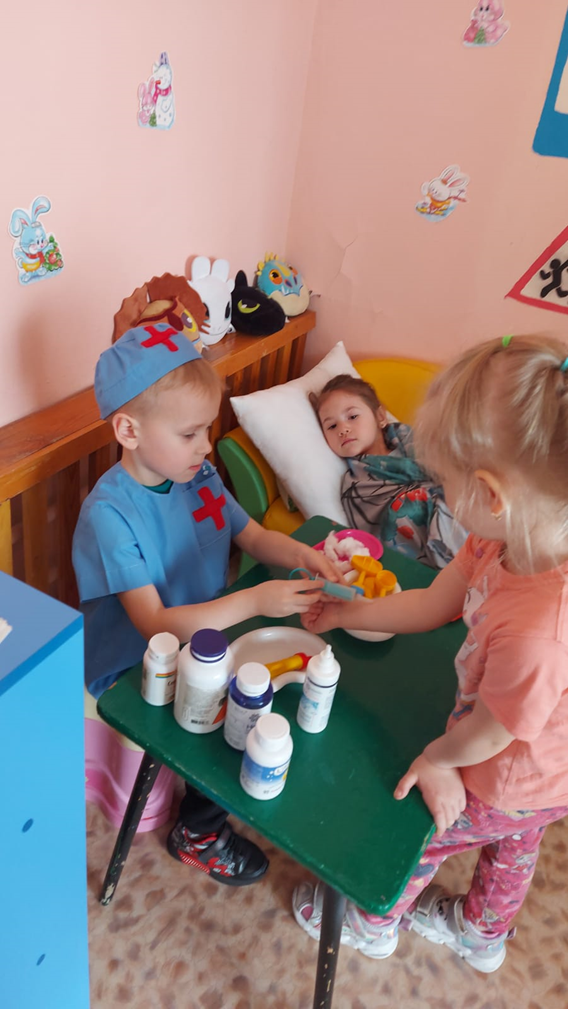 ФИО педагогаОрганизация мероприятий с детьми, направленных на формирование навыков антитеррористической безопасности (указать тематику, охват - количество воспитанников)Организация мероприятий с детьми, направленных на формирование навыков информационной безопасности (указать тематику, охват - количество воспитанников)Организация мероприятий с детьми, направленных на формирование навыков противопожарной безопасности и электробезопасности (указать тематику, охват - количество воспитанников)Организация мероприятий с детьми, направленных на формирование навыков санитарно-эпидемиоло-
гической безопасности (указать тематику, охват - количество воспитанников)Организация мероприятий с детьми, направленных на формирование навыков безопасного поведения 
на дорогах, 
и в транспорте, 
в том числе на железной дороге и железнодорожном транспорте (указать тематику, охват - количество воспитанников)Организация мероприятий с детьми, направленных на формирование навыков безопасного поведения
на водных объектах (указать тематику, охват - количество воспитанников)Организация работы с родителями (законными представителями) обучающихся по вопросам обеспечения безопасности детей в образовательных организациях и в быту (указать тематику, охват – количество родителей)Шамсутдинова Эльвира АхмадулловнаДети просмотрели иллюстрации: «Влияние мобильной связи на здоровье ребенка», «Знакомство с компьютером?».Проводились беседы: «Польза или вред от компьютера», «Компьютер друг или враг», «Что такое интернет?». (14 детей)Чтение художественной литературы: С.Я. Маршак «Кошкин дом», «Пожар», К.Чуковский «Путаница».Бесседы «Спички детям не игрушка!» «Чтобы не было беды».Настольно-печатные игры6 «ходилка».(19 детей)Были проведены:Игровые упражнения "Путешествие в страну здоровья"Чтение сказки К.Чуковского "Мойдодыр"Чтение стихов о гигиене питания, одежды "Здоровье ребенка"Сюжетно-ролевая игра "Больница".Посещение медицинского кабинета, осмотр педиатра.(14 детей)